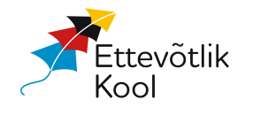 Haridusprogrammi ETTEVÕTLIK KOOL üle-eestiline edulugude konkurss „Õppimine on põnev!“ Käesoleval aastal on osalema oodatud ka kõik noored ja lapsevanemad, kellel mõni põnev lugu rääkida! Kategooriad: Parim koostöötegu; Noorte algatus; Ettevõtlik haridusteguLahtrites olevad sinised kommentaarid on abimaterjaliks, mis aitavad kõik olulise kirja panna, kommentaarid kustutage. Kui on soovi, võib ankeedile kohe lisada ka video.Mina, EDULOO ESITAJA NIMI, nõustun antud eduloo ja kaasa saadetud lisamaterjali avaldamisega Ettevõtliku Kooli koduleheküljel www.evkool.ee ja teistes kommunikatsioonikanalites. Täidetud vorm saata meiliaadressile ettevotlikkool@gmail.com. Edulugu loetakse saadetuks, kui saate vastavasisulise vastuskirja.MAAKONDÕPPEASUTUSNimi:Koduleht:EDULOO ESITAJANimi:E-post:EDULOO EESTVEDAJA(d)(märg juhul kui pole esitajaga sama persoon)Nimi: Amet:E-post:EDULOO KATEGOORIA (vali 1)Parim koostöötegu; Noorte algatus; Ettevõtlik haridusteguKLASS/VANUSERÜHM EDULOO PEALKIRIKIRJELDA EDULOO TEGEVUST, KES OLI KAASATUD, MIKS TE SEDA TEGEMA HAKKASITE JMSMida soovisite tegevusega saavutada/lahendada? Miks seda tegema hakkasite? Kuidas on see seotud õppetööga? Missuguseid uusi teadmisi- oskusi omandasite? Kuidas on teie lugu uuenduslik/ettevõtlik ja mida on teistel sellest õppida?TEGEVUSE LÜHIKOKKUVÕTE MEEDIASSE max 1000 tähemärki koos tühikutegaSeda ülevaadet kasutame eduloo esitlemiseks (sotsiaal)meedias, palun kirjutage tabav jutuke, mis teie jaoks toob välja kõige olulisema ja põnevama. MIS TE SELLE TEGEVUSEGA SAAVUTASITE?Kirjutage, kas püstitatud õpieesmärgid saavutati. Mida selle tegevuse elluviimine paremaks muutis? Kas oli ka üllatavaid tulemusi? Soovi korral võib siia lisada osalejate arvu (nii panustanud õpilaste arvu kui ka näiteks sündmust külastanud inimeste arvu).Viited illustreerivale materjalile (sh video)Pildi-, audio- ja videomaterjali lisamiseks kasutage veebipõhiseid lahendusi ja jagage meiega (Dropbox, GoogleDrive, Youtube jms)